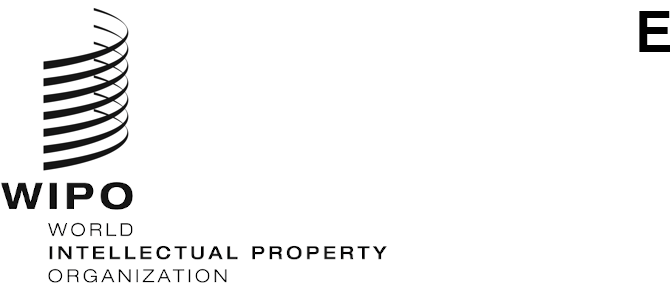 PCT/MIA/30/1 Prov. 2 ORIGINAL: English OnlyDATE: October 24, 2023Meeting of International Authorities
under the Patent Cooperation Treaty (PCT)Thirtieth SessionGeneva, November 1 to 3, 2023Revised Draft Agendaprepared by the SecretariatOpening of the sessionElection of a ChairAdoption of the agenda
(document PCT/MIA/30/1 Prov. 2)PCT StatisticsMatters arising from the Quality SubgroupPCT Online Services
(document PCT/MIA/30/9) Words in Drawings
(document PCT/MIA/30/6)Citation of Non-Written Disclosures
(document PCT/MIA/30/5)Proposal to Promote the Improvement of the International Search Report and the Written Opinions
(document PCT/MIA/30/7)IP5 PCT Collaborative Search and Examination:  Final Report
(document PCT/MIA/30/3)PCT Minimum Documentation:  Status Report
(document PCT/MIA/30/2)Sequence Listings Task Force:  Status Report
(document PCT/MIA/30/8)Extension of Appointment of International Searching and Preliminary Examining Authorities
(document PCT/MIA/30/4)Future workSummary by the ChairClosing of the session[End of document]